ANEXO IIFormulário de segurança contra incêndio e pânico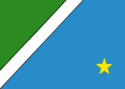 Estado de Mato Grosso do SulSecretaria de Estado de Justiça e Segurança PúblicaCORPO DE BOMBEIROS MILITAREstado de Mato Grosso do SulSecretaria de Estado de Justiça e Segurança PúblicaCORPO DE BOMBEIROS MILITAREstado de Mato Grosso do SulSecretaria de Estado de Justiça e Segurança PúblicaCORPO DE BOMBEIROS MILITAREstado de Mato Grosso do SulSecretaria de Estado de Justiça e Segurança PúblicaCORPO DE BOMBEIROS MILITARFORMULÁRIO DE SEGURANÇA CONTRA INCÊNDIO E PÂNICOFORMULÁRIO DE SEGURANÇA CONTRA INCÊNDIO E PÂNICOFORMULÁRIO DE SEGURANÇA CONTRA INCÊNDIO E PÂNICOFORMULÁRIO DE SEGURANÇA CONTRA INCÊNDIO E PÂNICOFORMULÁRIO DE SEGURANÇA CONTRA INCÊNDIO E PÂNICOFORMULÁRIO DE SEGURANÇA CONTRA INCÊNDIO E PÂNICOFORMULÁRIO DE SEGURANÇA CONTRA INCÊNDIO E PÂNICO1. FORMA DE APRESENTAÇÃO                                           1. FORMA DE APRESENTAÇÃO                                           1. FORMA DE APRESENTAÇÃO                                           1. FORMA DE APRESENTAÇÃO                                           1. FORMA DE APRESENTAÇÃO                                           1. FORMA DE APRESENTAÇÃO                                           1. FORMA DE APRESENTAÇÃO                                           PSCIP – TIPO 1PSCIP – TIPO 1PSCIP – TIPO 1Protocolo (uso do Corpo de Bombeiros Militar)Protocolo (uso do Corpo de Bombeiros Militar)Protocolo (uso do Corpo de Bombeiros Militar)PSCIPIOT– TIPO 3PSCIPIOT– TIPO 3PSCIPIOT– TIPO 3Nº:Nº:Nº:PSCIPOTEP – TIPO 4PSCIPOTEP – TIPO 4PSCIPOTEP – TIPO 4Data:Data:Data:2. IDENTIFICAÇÃO DA EDIFICAÇÃO E/OU ÁREA DE RISCO2. IDENTIFICAÇÃO DA EDIFICAÇÃO E/OU ÁREA DE RISCO2. IDENTIFICAÇÃO DA EDIFICAÇÃO E/OU ÁREA DE RISCO2. IDENTIFICAÇÃO DA EDIFICAÇÃO E/OU ÁREA DE RISCO2. IDENTIFICAÇÃO DA EDIFICAÇÃO E/OU ÁREA DE RISCO2. IDENTIFICAÇÃO DA EDIFICAÇÃO E/OU ÁREA DE RISCO2. IDENTIFICAÇÃO DA EDIFICAÇÃO E/OU ÁREA DE RISCOLogradouro Público:Logradouro Público:Logradouro Público:Logradouro Público:Logradouro Público:Logradouro Público:Logradouro Público:N.º.                           Complemento:                                               N.º.                           Complemento:                                               N.º.                           Complemento:                                               N.º.                           Complemento:                                               N.º.                           Complemento:                                               N.º.                           Complemento:                                               N.º.                           Complemento:                                               Bairro:                                                                        Município:                                                                  UF: MSBairro:                                                                        Município:                                                                  UF: MSBairro:                                                                        Município:                                                                  UF: MSBairro:                                                                        Município:                                                                  UF: MSBairro:                                                                        Município:                                                                  UF: MSBairro:                                                                        Município:                                                                  UF: MSBairro:                                                                        Município:                                                                  UF: MSProprietário:                                                                                               e-mail:                                  Proprietário:                                                                                               e-mail:                                  Proprietário:                                                                                               e-mail:                                  Proprietário:                                                                                               e-mail:                                  Proprietário:                                                                                               e-mail:                                  Proprietário:                                                                                               e-mail:                                  Proprietário:                                                                                               e-mail:                                  Nome Fantasia:                                                                                         Fone: (    )          Nome Fantasia:                                                                                         Fone: (    )          Nome Fantasia:                                                                                         Fone: (    )          Nome Fantasia:                                                                                         Fone: (    )          Nome Fantasia:                                                                                         Fone: (    )          Nome Fantasia:                                                                                         Fone: (    )          Nome Fantasia:                                                                                         Fone: (    )          Razão Social:Razão Social:Razão Social:Razão Social:Razão Social:Razão Social:Razão Social:Responsável Técnico:                                                                              Fone: (    )          Responsável Técnico:                                                                              Fone: (    )          Responsável Técnico:                                                                              Fone: (    )          Responsável Técnico:                                                                              Fone: (    )          Responsável Técnico:                                                                              Fone: (    )          Responsável Técnico:                                                                              Fone: (    )          Responsável Técnico:                                                                              Fone: (    )          Registro (CREA/CAU):                                                                             e-mail:Registro (CREA/CAU):                                                                             e-mail:Registro (CREA/CAU):                                                                             e-mail:Registro (CREA/CAU):                                                                             e-mail:Registro (CREA/CAU):                                                                             e-mail:Registro (CREA/CAU):                                                                             e-mail:Registro (CREA/CAU):                                                                             e-mail:Situação do Processo: (    ) Novo     (    ) Atualização       (     ) SubstituiçãoSituação do Processo: (    ) Novo     (    ) Atualização       (     ) SubstituiçãoSituação do Processo: (    ) Novo     (    ) Atualização       (     ) SubstituiçãoSituação do Processo: (    ) Novo     (    ) Atualização       (     ) SubstituiçãoSituação do Processo: (    ) Novo     (    ) Atualização       (     ) SubstituiçãoSituação do Processo: (    ) Novo     (    ) Atualização       (     ) SubstituiçãoSituação do Processo: (    ) Novo     (    ) Atualização       (     ) SubstituiçãoN.º do PSCIP vinculado nos casos de Atualização ou Substituição:                        N.º do PSCIP vinculado nos casos de Atualização ou Substituição:                        N.º do PSCIP vinculado nos casos de Atualização ou Substituição:                        N.º do PSCIP vinculado nos casos de Atualização ou Substituição:                        N.º do PSCIP vinculado nos casos de Atualização ou Substituição:                        N.º do PSCIP vinculado nos casos de Atualização ou Substituição:                        N.º do PSCIP vinculado nos casos de Atualização ou Substituição:                        Área total a ser analisada (m2): Área total a ser analisada (m2): Área total a ser analisada (m2): Área total a ser analisada (m2): Área total a ser analisada (m2): Área total a ser analisada (m2): Área total a ser analisada (m2): Altura descendente da edificação (NT 03/4.31):                mAltura descendente da edificação (NT 03/4.31):                mAltura descendente da edificação (NT 03/4.31):                mAltura descendente da edificação (NT 03/4.31):                mAltura descendente da edificação (NT 03/4.31):                mN° de Pavimentos: N° de Pavimentos: Ocupação do subsolo:Ocupação do subsolo:Ocupação do subsolo:Ocupação do subsolo:Ocupação do subsolo:Ocupação do subsolo:Ocupação do subsolo:3. OCUPAÇÃO3. OCUPAÇÃO3. OCUPAÇÃO3. OCUPAÇÃO3. OCUPAÇÃO3. OCUPAÇÃO3. OCUPAÇÃOGrupo:              	Ocupação:                                                                    	Divisão:Grupo:              	Ocupação:                                                                    	Divisão:Grupo:              	Ocupação:                                                                    	Divisão:Grupo:              	Ocupação:                                                                    	Divisão:Grupo:              	Ocupação:                                                                    	Divisão:Grupo:              	Ocupação:                                                                    	Divisão:Grupo:              	Ocupação:                                                                    	Divisão:Descrição:                                                                                                          	Risco:             MJ/m²Descrição:                                                                                                          	Risco:             MJ/m²Descrição:                                                                                                          	Risco:             MJ/m²Descrição:                                                                                                          	Risco:             MJ/m²Descrição:                                                                                                          	Risco:             MJ/m²Descrição:                                                                                                          	Risco:             MJ/m²Descrição:                                                                                                          	Risco:             MJ/m²4. ELEMENTOS ESTRUTURAIS4. ELEMENTOS ESTRUTURAIS4. ELEMENTOS ESTRUTURAIS4. ELEMENTOS ESTRUTURAIS4. ELEMENTOS ESTRUTURAIS4. ELEMENTOS ESTRUTURAIS4. ELEMENTOS ESTRUTURAISEstrutura portante (concreto, aço, madeira, outros):                                                                                             Estrutura portante (concreto, aço, madeira, outros):                                                                                             Estrutura portante (concreto, aço, madeira, outros):                                                                                             Estrutura portante (concreto, aço, madeira, outros):                                                                                             Estrutura portante (concreto, aço, madeira, outros):                                                                                             Estrutura portante (concreto, aço, madeira, outros):                                                                                             Estrutura portante (concreto, aço, madeira, outros):                                                                                             Estrutura de sustentação da cobertura (concreto, aço, madeira, outros):                                                             Estrutura de sustentação da cobertura (concreto, aço, madeira, outros):                                                             Estrutura de sustentação da cobertura (concreto, aço, madeira, outros):                                                             Estrutura de sustentação da cobertura (concreto, aço, madeira, outros):                                                             Estrutura de sustentação da cobertura (concreto, aço, madeira, outros):                                                             Estrutura de sustentação da cobertura (concreto, aço, madeira, outros):                                                             Estrutura de sustentação da cobertura (concreto, aço, madeira, outros):                                                             5. MEDIDAS DE  SEGURANÇA CONTRA INCÊNDIO E PÂNICO5. MEDIDAS DE  SEGURANÇA CONTRA INCÊNDIO E PÂNICO5. MEDIDAS DE  SEGURANÇA CONTRA INCÊNDIO E PÂNICO5. MEDIDAS DE  SEGURANÇA CONTRA INCÊNDIO E PÂNICO5. MEDIDAS DE  SEGURANÇA CONTRA INCÊNDIO E PÂNICO5. MEDIDAS DE  SEGURANÇA CONTRA INCÊNDIO E PÂNICO5. MEDIDAS DE  SEGURANÇA CONTRA INCÊNDIO E PÂNICOAcesso de viatura do Corpo de BombeirosAcesso de viatura do Corpo de BombeirosIluminação de emergênciaIluminação de emergênciaSeparação entre edificaçõesSeparação entre edificaçõesDetecção de incêndioDetecção de incêndioSegurança estrutural nas edificaçõesSegurança estrutural nas edificaçõesAlarme de incêndioAlarme de incêndioCompartimentação horizontalCompartimentação horizontalSinalização de emergênciaSinalização de emergênciaCompartimentação verticalCompartimentação verticalExtintores PortáteisExtintores PortáteisControle de material de acabamentoControle de material de acabamentoExtintores Sobre RodasExtintores Sobre RodasSaídas de emergênciaSaídas de emergênciaHidrantes e mangotinhosHidrantes e mangotinhosElevador de emergênciaElevador de emergênciaChuveiros automáticosChuveiros automáticosControle de fumaçaControle de fumaçaResfriamentoResfriamentoGerenciamento de risco de incêndioGerenciamento de risco de incêndioEspumaEspumaBrigada de incêndioBrigada de incêndioSistema fixo de gases limpos e CO2Sistema fixo de gases limpos e CO2Plano de intervenção de incêndioPlano de intervenção de incêndioOutra medida:Outra medida:Outra medida:Outra medida:Outra medida:Outra medida:6. RISCOS ESPECIAIS6. RISCOS ESPECIAIS6. RISCOS ESPECIAIS6. RISCOS ESPECIAIS6. RISCOS ESPECIAIS6. RISCOS ESPECIAIS6. RISCOS ESPECIAISArmazenamento de líquidos inflamáveis/combustíveisArmazenamento de líquidos inflamáveis/combustíveisFogos de artifícioFogos de artifícioGás Liquefeito de PetróleoGás Liquefeito de PetróleoVaso sob pressãoVaso sob pressãoArmazenamento de produtos perigososArmazenamento de produtos perigososOutros (especificar)Outros (especificar)Assinatura do Responsável TécnicoCREA/CAU Nº.Assinatura do Responsável TécnicoCREA/CAU Nº.Assinatura do Responsável TécnicoCREA/CAU Nº.Assinatura do Proprietário ou Responsável pelo usoCPF Nº.Assinatura do Proprietário ou Responsável pelo usoCPF Nº.Assinatura do Proprietário ou Responsável pelo usoCPF Nº.Assinatura do Proprietário ou Responsável pelo usoCPF Nº.